Uitgangspunten talentontwikkeling bepalen met het spinnenwebspelUitgangspunten Talentontwikkeling bepalen aan de hand van het curriculaire spinnenweb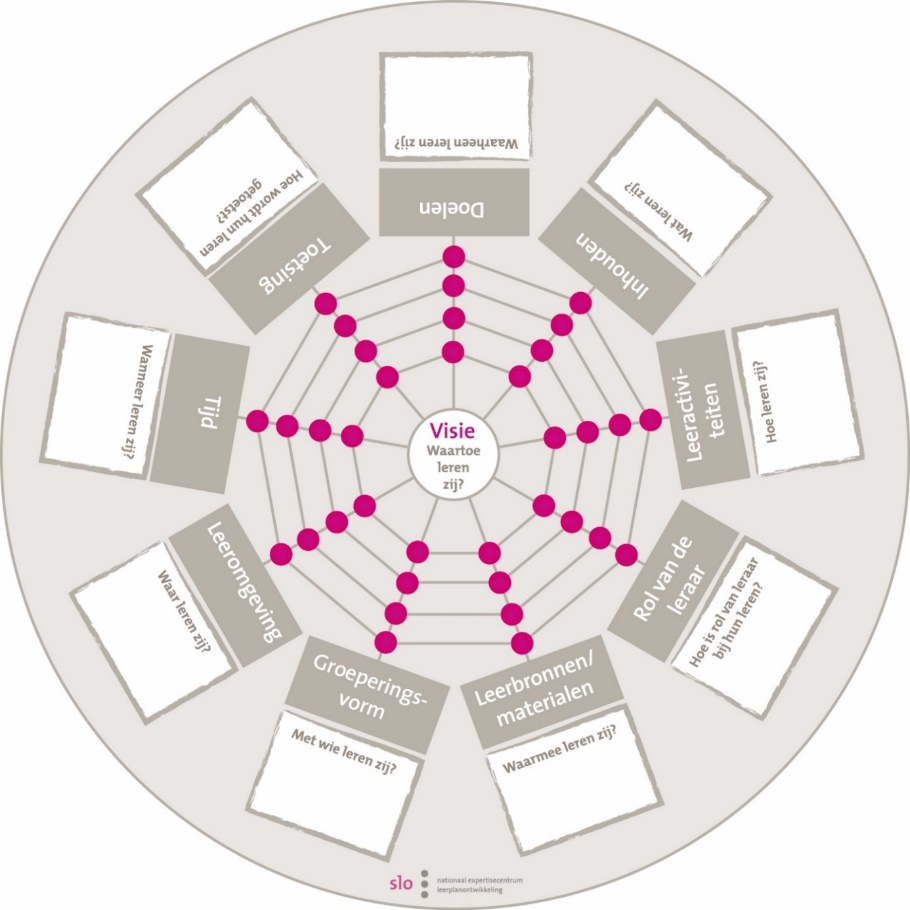 De kern van een leerplan betreft doorgaans de doelen en inhouden van het leren. Veranderingen in die kern veronderstellen meestal ook wijzigingen in andere leerplanonderdelen. Een verhelderende manier om een en ander in samenhang te visualiseren is het zogenaamde curriculaire spinnenweb.In het spinnenweb fungeert het onderdeel ‘visie’ als centrale, verbindende schakel; de overige onderdelen (leerplanaspecten) zijn verbonden met die visie. Idealiter zijn ze ook met elkaar verbonden, zodat er sprake is van consistentie en samenhang. De metafoor van het spinnenweb onderstreept het kwetsbare karakter van een curriculum. Spinnenwebben zijn weliswaar enigszins flexibel maar dreigen toch te scheuren als er te hard en eenzijdig aan bepaalde draden getrokken wordt zonder dat de andere draden meebewegen.WerkwijzeDruk het spinnenweb op de volgende pagina in kleur af, bij voorkeur op A3-formaat.Druk de kaartjes enkelzijdig af. Knip alle kaartjes uit en leg de kaartjes per draad op een stapel net buiten het spinnenweb. Pak om de beurt een kaartje en lees het voor.Gezamenlijk bepaalt u of dit een geldig en relevant uitganspunt voor talentontwikkeling is. De kaartjes waarop geen geldig uitganspunt staat legt u weg.De kaartjes die wel relevant zijn legt u op het bijbehorende leerplanaspect/spinnenwebdraadje.Zodra alle kaartjes voorgelezen zijn, beantwoordt u samen de volgende vragen:Wordt elk leerplanaspect met minimaal één kaartje ingevuld?Zo niet, welk uitgangspunt met betrekking tot dit leerplanaspect vinden we alsnog belangrijk?Vormen alle gekozen uitgangspunten een logisch en samenhangend leerplan?Missen we nog uitgangspunten?Laten we bepaalde uitgangspunten toch weg?Zijn we zo tevreden?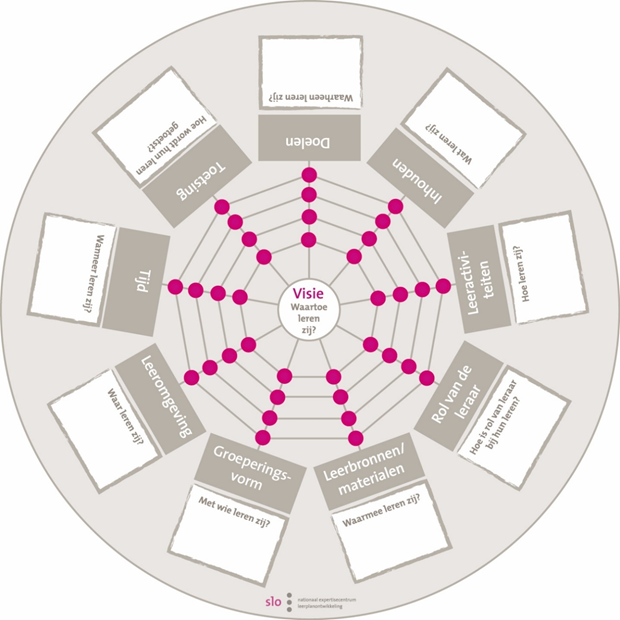 DoelMet het spinnenwebspel:formuleert u de  uitgangspunten voor talentontwikkeling;komt u tot een samenhangend leerplan en;reflecteert u op de huidige schoolsituatie. Soort instrumentHet is een spel, aangevuld met een praktijkvoorbeeld van een leerplanTe gebruiken in de faseOnderzoekenBeoogde activiteit in de schoolMet deze gezamenlijke activiteit bepaalt u de uitgangspunten voor talentontwikkeling op u school en stelt u ze vast.Te gebruiken op niveauSchoolniveau Deelnemers en hun functie in de schoolDirectie en kartrekker(s) ten aan zien van talentontwikkelingOpmerkingNaast dit instrument zijn er andere instrumenten waarmee u door middel van andere werkvormen, deels dezelfde doelstelling kunt natreven. Zie daarvoor de andere instrumenten uit de fase: onderzoeken.LeerdoelenLeerdoelenLeerdoelenLeerlingen krijgen inzicht in wat zij al kennen en kunnen en wat ze nog moeten leren om hun doelen te bereiken.LeerdoelenLeerlingen leren over onderwerpen waarin zij echt geïnteresseerd zijn, zodat zij intrinsiek gemotiveerd zijn om daarover meer te willen weten/kunnen en flow in leren kan ontstaan. LeerdoelenTalentontwikkeling draagt bij aan inzicht in wie je bent, wat je wil, wat je drijft, waar je goed in bent en waarin je nog te leren hebt.LeerdoelenTalentontwikkeling stimuleert leerlingen persoonlijke kwaliteiten in te zetten en persoonlijke uitdagingen aan te gaan.LeerdoelenLeerlingen leren kansen in hun omgeving te benutten en belemmeringen om te buigen dan wel te accepteren.LeerdoelenLeerlingen leren verantwoordelijkheid te dragen voor hun eigen talentontwikkeling; ze bepalen in toenemende mate zelf wat ze doen en hoe ze dat doen.LeerdoelenTalentontwikkeling heeft een oriënterende functie op de bovenbouw doordat de onderwerpen een relatie hebben met de profielen in de bovenbouw.LeerdoelenTalentontwikkeling draagt bij aan het behalen van de kerndoelen/eindtermen.LeerdoelenLeerlingen gaan de samenhang tussen vakken beter zien.LeerdoelenTalentontwikkeling geeft leerlingen de gelegenheid ervaringen op te doen buiten de school (bedrijven, dienstverlening etc.) LeerdoelenLeerlingen leren hun eigen leerstijl te ontdekken doordat de talentontwikkeling daarop inspeelt.LeerdoelenTalentontwikkeling gaat over onderwerpen waar leerlingen nog weinig over weten.LeerdoelenTalentontwikkeling richt zich op een beperkt aantal specifieke talenten (bijv. Bèta-talent; sporttalent).LeerdoelenTalentontwikkeling stimuleert leerlingen zich te profileren door middel van wedstrijden en/ of competitie. LeerdoelenLeerlingen werken met talentontwikkeling aan verdieping en verrijking in vakken/onderwerpen waar ze goed in zijn of interesse in hebben. LeerdoelenTalentontwikkeling stimuleert dat leerlingen vakken op een hoger niveau volgen. LeerdoelenTalentontwikkeling stimuleert dat leerlingen in meer vakken examen doen dan vereist.LeerdoelenTalentontwikkeling stimuleert dat leerlingen op eigen tempo leren en kunnen versnellen. LeerinhoudLeerinhoudLeerinhoudBij talentontwikkeling is er sprake van onderzoek doen. LeerinhoudVaardigheden spelen een centrale rol bij talentontwikkeling.LeerinhoudBij talentontwikkeling is er sprake van een ontwerpopdracht, waarmee een gesteld probleem kan worden opgelost.LeerinhoudBinnen het talentenprogramma is er aandacht voor het leren leren.LeerinhoudEr wordt een beroep gedaan op analytisch, creatief en kritisch denken. LeerinhoudVoor talentontwikkeling maken we gebruik van opdrachtgevers buiten de school om het talentenprogramma zo ''levensecht'' mogelijk te krijgen.LeerinhoudTalentontwikkeling gaat over inhouden/ vaardigheden, die buiten het reguliere lesprogramma vallen.LeerinhoudTalentontwikkeling heeft voornamelijk betrekking op verdieping van vakken of leergebieden. LeerinhoudLeerlingen bedenken zelf onderwerpen voor talentontwikkeling.LeerinhoudTalentlessen/ -projecten nodigen uit tot reflecteren op het proces en het resultaat.LeerinhoudBelangrijk is dat leerlingen zelf leervragen en (persoonlijke) doelen formuleren.LeerinhoudBinnen de talentontwikkeling is er aandacht voor het maken van een eigen planning.LeerinhoudTalentontwikkeling is vakoverstijgend.LeerinhoudBinnen talentontwikkeling is er veel aandacht voor communiceren (luisteren, schrijven, spreken et cetera).LeerinhoudTalentlessen/ -projecten door het jaar heen sluiten inhoudelijk op elkaar aan zodat ze opgenomen worden in een 'leerlijn'.LeerinhoudTalentontwikkeling legt een verbinding tussen het leren op school en (actuele) maatschappelijke ontwikkelingen.LeerinhoudWe spreken af wat er in de reguliere lessen moet worden behandeld, voorafgaand aan de talentlessen/-projecten (vakinhoud, vaardigheden).LeeractiviteitenLeeractiviteitenLeeractiviteitHet is van belang dat leerlingen veel vrijheid krijgen in wat ze doen en hoe ze dat doen.LeeractiviteitLeerlingen worden uitgedaagd tot samenwerken.LeeractiviteitLeerlingen verzamelen (deels) zelf de materialen die nodig zijn om opdrachten binnen in het kader van talentontwikkeling te kunnen uitvoeren.LeeractiviteitEr zijn instructielessen/workshops waar leerlingen zich op kunnen inschrijven, indien zij meer willen weten over een inhoud / vaardigheid.LeeractiviteitLeerlingen leren vooral vaardigheden toepassen, zoals samenwerken en presenteren.LeeractiviteitLeerlingen formuleren zelf een opdracht waarna ze vervolgens een 'go/no go' van de docent krijgen.LeeractiviteitHet is belangrijk dat de docent in grote mate bepaalt wat leerlingen doen en hoe ze dat doen.LeeractiviteitEr is veel ruimte voor leerlingen om eigen keuzes te maken. Bijvoorbeeld in activiteiten, tempo, aanpak, eindproduct.LeeractiviteitIn leerjaar 1 ligt de invulling van de talentlessen/-projecten voornamelijk vast en in leerjaar 2/3 krijgen leerlingen meer ruimte om zelf invulling te geven aan de talentlessen/-projecten.LeeractiviteitLeerlingen maken een keuze uit verschillende talentstromen die door het docententeam zijn opgesteld.LeeractiviteitLeerlingen krijgen de gelegenheid om geleerde vakinhouden en vaardigheden toe te passen tijdens de talentlessen in of buiten de school (stage).LeeractiviteitIn leerjaar 1 bepaalt de docent de planning in grote mate en in leerjaar 2/3 wordt de leerling meer verantwoordelijk voor zijn eigen planning.LeeractiviteitPresentatie aan medeleerlingen, ouders en docenten van resultaten die voortvloeien uit de talentlessen/ -projecten is een belangrijke leeractiviteit. LeeractiviteitDe leeractiviteiten verschillen van het reguliere onderwijsprogramma: er is een duidelijk onderscheid in werkvormen.LeeractiviteitLeeractiviteiten worden vormgegeven in samenwerking met bedrijven en/ of vervolgopleidingen. LeeractiviteitTalentlessen/ -projecten worden volgens eenzelfde format voor leerlingen beschreven.DocentrollenDocentrollenDocentrollenDe docent is voornamelijk instructeur/ inhoudsdeskundige.DocentrollenDe docent is vooral begeleider in de persoonlijke ontwikkeling van de leerling en coacht de leerling in zijn leerproces (mentor).DocentrollenAlle docenten zijn in staat talentlessen/-projecten te geven en/of leerlingen in hun talentontwikkeling te begeleiden.DocentrollenAlleen docenten die daar belangstelling voor hebben, geven de talentlessen/ -projecten en/of begeleiden leerlingen in hun talentontwikkeling.DocentrollenDe docent reikt leerlingen alle materialen aan die nodig zijn om opdrachten te kunnen uitvoeren.DocentrollenDocenten verzorgen samen, met één of meerdere collega's, talentlessen/-projecten. Er zijn dus altijd meerdere docenten aanwezig.DocentrollenEr is een docententeam van ontwikkelaars en een team van uitvoerders. Deze teams overlappen elkaar deels.DocentrollenDocenten betrekken ouders en instanties bij de uitvoering en/of de presentaties. DocentrollenUit elke vaksectie worden één of meerdere docenten betrokken bij de ontwikkeling van talentonderwijs.DocentrollenAlleen docenten die daar belangstelling voor hebben, worden betrokken bij de ontwikkeling van talentonderwijs.DocentrollenDe docent moet de relatie kunnen leggen tussen het eigen vakgebied en talenten van leerlingen. DocentrollenEen groepje docenten neemt de public relations voor zijn rekening.DocentrollenEr is een groepje docenten verantwoordelijk voor het zoeken naar een "levensechte" invulling van talentlessen en het betrekken van instanties, bedrijven en ouders.DocentrollenEr is een auteursgroep van docenten, die materialen voor talentlessen ontwikkelt en/of samenstelt.DocentrollenEr is een (verantwoordelijk) projectteam dat een aantal bevoegdheden krijgt van de directie (budget, rooster et cetera.)DocentrollenDe docent ondersteunt de leerling bij het maken van keuzes ten aanzien van vervolgstappen (extra vakken, vervolgstudie, keuzes ten aanzien van verdiepen van interesses)Bronnen en materialenBronnen en materialenBronnen en materialenLeerlingen gebruiken en ontwikkelen ICT-vaardigheden. Bronnen en materialenLeerlingen maken (ook) gebruik van bronnen en materialen die via het internet worden verkregen.Bronnen en materialenLeerlingen maken (ook) gebruik van bestaande methoden en leermiddelen.Bronnen en materialenLeerlingen krijgen (ook) digitale leer- en hulpmiddelen aangeboden via een elektronische leeromgeving.Bronnen en materialenLeerlingen maken (ook) gebruik van vaardighedenkaarten.Bronnen en materialenLeerlingen maken (ook) gebruik van leermiddelen afkomstig van anderen zoals van bedrijven, instanties, vervolgonderwijs en/of ouders.Bronnen en materialenDe leerlingen maken (ook) gebruik van materialen die docenten zelf hebben ontwikkeld. Bronnen en materialenLeerlingen maken (ook) gebruik van specifieke leermiddelen die ontwikkeld zijn voor leerlingen met kenmerken van begaafdheid. GroeperingsvormenGroeperingsvormenGroeperingsvormenLeerlingen leren samenwerkend.GroeperingsvormenAls leerlingen samenwerkend leren, moet elke leerling een taak/rol krijgen om samen tot het eindproduct te komen. GroeperingsvormenLeerlingen werken veel individueel.GroeperingsvormenAls leerlingen samenwerkend leren, moeten leerlingen van verschillende niveaus bij elkaar worden geplaatst.GroeperingsvormenAls leerlingen samenwerkend leren, moeten leerlingen van hetzelfde niveau bij elkaar worden geplaatst.GroeperingsvormenLeerlingen stellen zelf hun groepjes samen.GroeperingsvormenAlle leerlingen uit eenzelfde klas of jaar werken aan dezelfde talentstroom/ -lessen/ -projecten.GroeperingsvormenDe samenstelling van groepjes wordt door de docent gedaan.GroeperingsvormenAls leerlingen starten met een nieuwe module/ reeks talentlessen, worden leerlingen weer in nieuwe groepjes ingedeeld.GroeperingsvormenEr wordt gewerkt in groepjes van minimaal drie en maximaal vijf leerlingen. GroeperingsvormenLeerlingen werken een jaar lang in hetzelfde groepje.GroeperingsvormenLeerlingen van havo en vwo werken samen in de talentlessen/ -projecten.GroeperingsvormenLeerlingen van hetzelfde leerjaar werken samen.GroeperingsvormenLeerlingen werken samen met peers (ontwikkelingsgelijken). LeeromgevingLeeromgevingLeeromgevingEr moet een speciale (multifunctionele) ruimte komen waar talentlessen worden gegeven en/ of waar leerlingen werken aan eigen onderwerpen. LeeromgevingLeerlingen mogen zowel binnen- als buiten de school met talentontwikkeling bezig zijn.LeeromgevingTalentlessen/ -projecten moeten in alle lokalen gegeven kunnen worden. Daar hoeft geen aparte ruimte voor te komen.LeeromgevingEr moeten altijd computers aanwezig zijn in de lokalen waar talentonderwijs plaatsvindt.LeeromgevingEr moet een aparte ELO (elektronische leeromgeving) ingericht worden voor talentonderwijs.LeeromgevingIn de talenturen moeten leerlingen (op afspraak) gebruik kunnen maken van practicum-, techniek-, kunst- en /of cultuurlokalen.LeeromgevingEr wordt samengewerkt met externe instanties (bijvoorbeeld vervolgopleidingen) zodat leerlingen ook daar aan hun talent kunnen werken.LeeromgevingAlle leerlingen hebben hun eigen laptop.LeeromgevingLeerlingen bepalen zelf waar ze leren. TijdTijdTijdTalentlessen worden elke week voor een vast aantal uren in het lesrooster ingepland.TijdTalentonderwijs heeft geen vaste plek in het weekrooster. Elke periode is er een talentprojectweek.TijdDe leerling werkt ongeveer acht weken binnen een talentstroom/- project, zodat verdieping mogelijk is.TijdDe leerling werkt twee tot vier weken binnen een talentstroom/ -project, zodat hij zoveel mogelijk kan 'proeven'.TijdTalentonderwijs vindt plaats in de middaguren.TijdDocenten die lessen voor talentontwikkeling ontwikkelen, krijgen daar ontwikkeltijd voor.TijdDe leerling bepaalt zelf, al dan niet in overleg met de begeleider, hoeveel tijd hij/zij aan zijn/ haar talentproject besteedt en wanneer.TijdTalentlessen/ -projecten vinden buiten het reguliere lesrooster plaats, in zogenaamde 'randuren'. TijdLeerlingen kunnen een bepaald aantal reguliere lesuren per week/ per maand besteden aan hun eigen talentenprogramma.TijdDe tijd dat leerlingen aan het talentenprogramma besteden varieert per leerling. E.e.a. wordt bepaald in overleg met de mentor. TijdLeerlingen werken in de reguliere lessen aan verdieping (vakspecifieke differentiatie).TijdTalentlessen/- projecten vinden plaats in vrije keuzeuren binnen het reguliere rooster.ToetsingToetsingToetsingLeerlingen maken gebruik van een logboek om hun leerproces vast te leggen.ToetsingLeerlingen beoordelen elkaar (op product en/of proces).ToetsingDe leerling beoordeelt zichzelf (op kennis, vaardigheden, product en/of proces). ToetsingDe docent beoordeelt (op kennis, vaardigheden, product en/of proces).ToetsingDe leerling wordt beoordeeld door externe deskundigen (bijv. bedrijf; collega-scholen)ToetsingLeerlingen worden zowel op het product als op het proces beoordeeld.ToetsingLeerlingen reflecteren op hun eigen voortgang (mondeling of schriftelijk).ToetsingProducten die uit de talentlessen voortkomen, worden afgesloten met een presentatie van het eindproduct (poster, presentatie, filmpje, toneelstuk, et cetera).ToetsingEvaluatie vindt tijdens het project en in het (leer)proces plaats zodat leerlingen weten hoe ze ervoor staan en welke stappen ze verder kunnen maken (formatieve evaluatie).ToetsingBelangrijk is dat een talentles/-project altijd een product oplevert (brochure, verslag, beeld, et cetera) dat beoordeeld kan worden op basis van vooraf afgesproken criteria. ToetsingIn leerjaar 1 beoordeelt voornamelijk de docent en in leerjaar 2/3 wordt dit meer bij de leerling zelf gelegd.ToetsingEr worden rubrics gebruikt voor het beoordelen van vaardigheden en/ of kennis. ToetsingLeerlingen worden getoetst door een vak op een hoger niveau af te sluiten.ToetsingDe leerling bedenkt en presenteert zelf een afsluitende opdracht. Deze eindopdracht moet voldoen aan vooraf gestelde criteria. ToetsingVoortgang en resultaten worden regelmatig geëvalueerd in voortgangsgesprekken tussen leerling en docent ToetsingVoortgang en resultaten worden vastgelegd (in bijv. portfolio, talentdossier, plusdocument).ToetsingEr is veel aandacht voor waardering van de inzet van leerlingen en hun resultaten. Deze waardering manifesteert zich op meerdere wijzen en wordt duidelijk in de schoolcultuur.